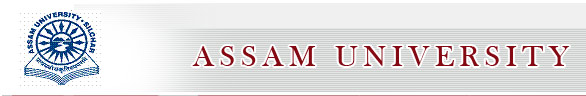 Centre for Indian Knowledge Systems- With Special Reference to North East StudiesAdvertisement									Date:   /09//2023Positions: 	1 Research Associates (walk-in-interview).		Applications are invited from the meritorious and interested candidates for the positions of 1 Research Associate in Centre for IKS-with special reference to North East Studies, this centre is funded by IKS division of AICTE, Ministry of Education, New Delhi. These positions are contractual in nature, for a period of two months. Name of the post			: Research AssociatePosition				: OneTenure of Assignment			: 2 MonthsConsolidated Monthly Salary		: Rs. 20,000/- per monthEssential Qualification	: B. Tech. degree/ Masters Degree in Food  Science/ Food Technology/ Food Engineering with minimum 55% marks.Desirable Qualifications		: NET/ Ph.D. / GATE Score Card.Job Description			: To work on a project “Enhanced Nutritional					 Security and Food Sustainability through					 Traditional Fermented Foods of North East					 India”, data collection, compilation and analysis,					 Report writing, etc.Walk-in-interview: Interested candidates may walk-in for an interview with a copy of bio-data and certificates, interview for all above positions will be held on   /09/2023 at 11am in the Department of Philosophy, Assam University.No TA or DA will be paid to the candidates. Bring original Certificates for verification at the time of interview.Prof. Gangabhusan Molankal M.Director,Center for IKS, AUS.Contact: +91-940102060Mail: gangabhushan@gmail.com